Supplemental Fig. 1. (a) Exterior view and (b) interior view of self-assembled photocatalytic setup.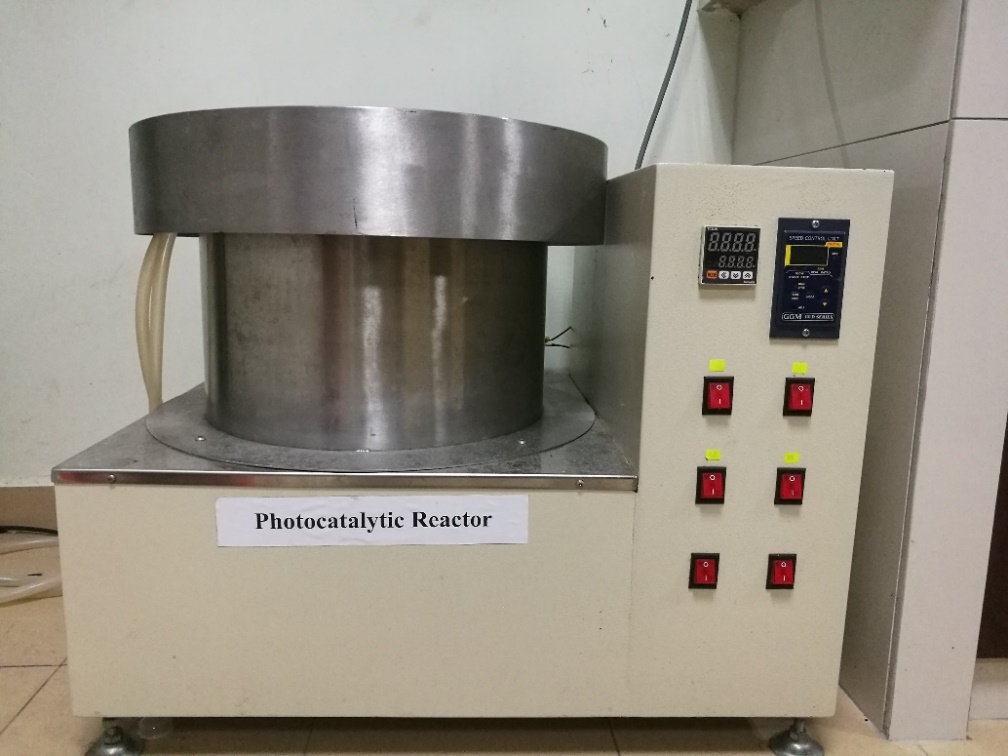 (a)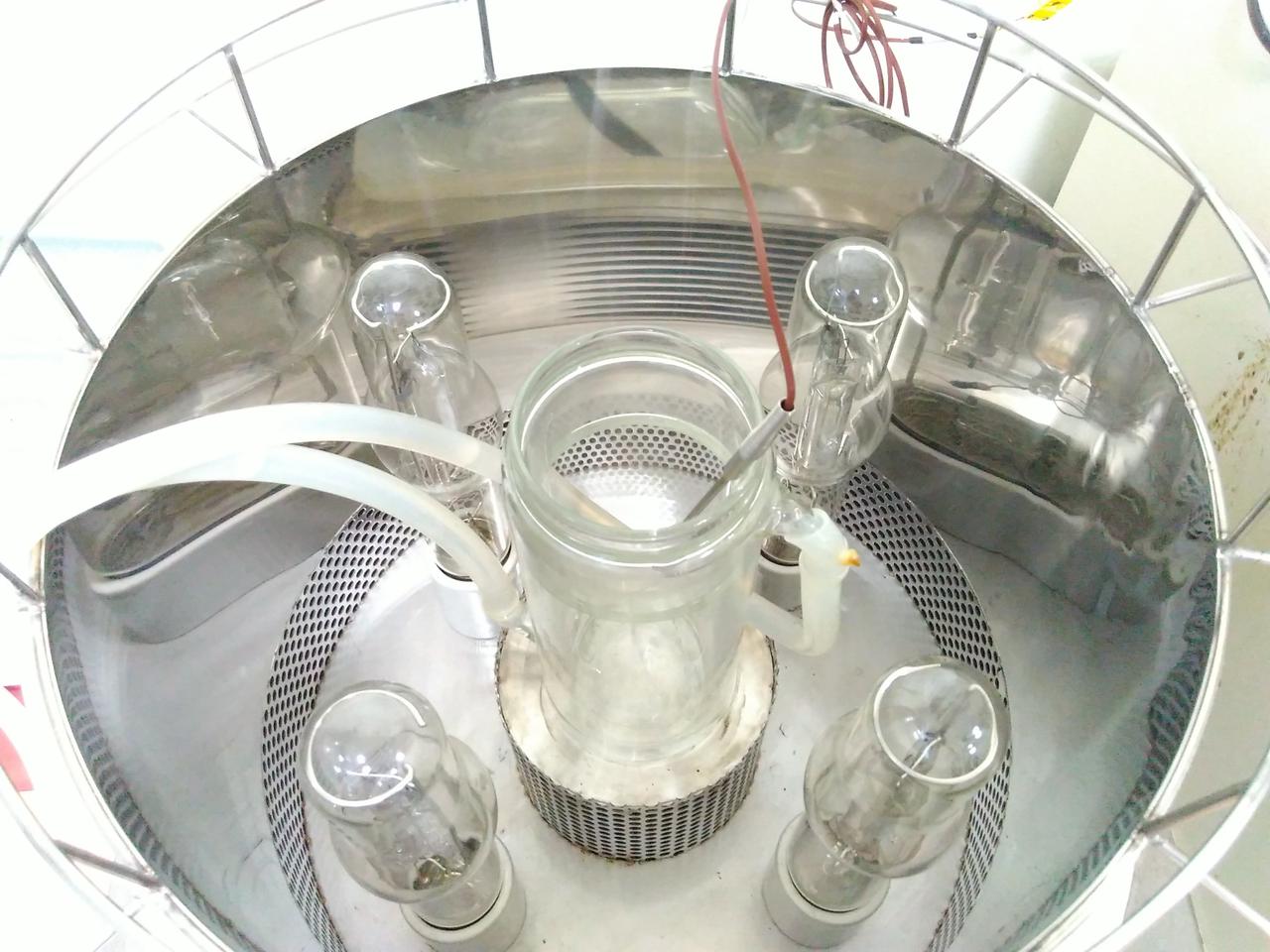 (b)